Governor Register of Interest Form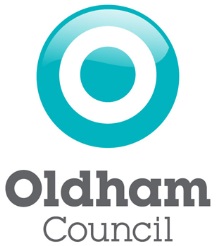 Please complete the form, if you require any assistance in completing this form please contact School Governance on 0161 770 1808 email: gbsupport@oldham.gov.uk Endorsement – Local Authority Governors register of interest onlyUpdated November 2021Your detailsYour detailsYour detailsYour detailsYour detailsMr/Mrs/Ms/Miss/Rev/Dr/Cllr/Other:Mr/Mrs/Ms/Miss/Rev/Dr/Cllr/Other:First name(s):Surname:Address:Postcode:Tel No: (home)Tel No:(work)Mobile:Webpage: (if applicable)Email address:School interestSchool interestSchool interestSchool interestSchool interestI would be interested in becoming a Governor at the following School (Please tick as appropriate)I would be interested in becoming a Governor at the following School (Please tick as appropriate)I would be interested in becoming a Governor at the following School (Please tick as appropriate)I would be interested in becoming a Governor at the following School (Please tick as appropriate)I would be interested in becoming a Governor at the following School (Please tick as appropriate)Primary School        Secondary School       Special School         No Preference  Primary School        Secondary School       Special School         No Preference  Primary School        Secondary School       Special School         No Preference  Primary School        Secondary School       Special School         No Preference  Primary School        Secondary School       Special School         No Preference  If you have a preferred choice of School (Please state which school)If you have a preferred choice of School (Please state which school)If you have a preferred choice of School (Please state which school)If you have a preferred choice of School (Please state which school)If you have a preferred choice of School (Please state which school)What is your interest/knowledge of this school?What is your interest/knowledge of this school?What is your interest/knowledge of this school?What is your interest/knowledge of this school?What is your interest/knowledge of this school?Have you a past or present association with the school? If so what is it?Have you a past or present association with the school? If so what is it?Have you a past or present association with the school? If so what is it?Have you a past or present association with the school? If so what is it?Have you a past or present association with the school? If so what is it?I would be interested in a governor position in a specific geographical area of Oldham e.g. Coldhurst, Shaw, Saddleworth, Failsworth etc. Please specify:I would be interested in a governor position in a specific geographical area of Oldham e.g. Coldhurst, Shaw, Saddleworth, Failsworth etc. Please specify:I would be interested in a governor position in a specific geographical area of Oldham e.g. Coldhurst, Shaw, Saddleworth, Failsworth etc. Please specify:I would be interested in a governor position in a specific geographical area of Oldham e.g. Coldhurst, Shaw, Saddleworth, Failsworth etc. Please specify:I would be interested in a governor position in a specific geographical area of Oldham e.g. Coldhurst, Shaw, Saddleworth, Failsworth etc. Please specify:I wish to become a Local Authority/Co-opted Governor because:I wish to become a Local Authority/Co-opted Governor because:I wish to become a Local Authority/Co-opted Governor because:I wish to become a Local Authority/Co-opted Governor because:I wish to become a Local Authority/Co-opted Governor because:About youAbout youAbout youAbout youAbout youAbout youAbout youAbout youAre you employed by Oldham Council, a school or are you an Elected Member (Councillor)?Are you employed by Oldham Council, a school or are you an Elected Member (Councillor)?Are you employed by Oldham Council, a school or are you an Elected Member (Councillor)?Are you employed by Oldham Council, a school or are you an Elected Member (Councillor)?Are you employed by Oldham Council, a school or are you an Elected Member (Councillor)?Yes        No   Yes        No   Yes        No   If YES, please give the name of the department/school/ward in which you are employed:If YES, please give the name of the department/school/ward in which you are employed:If YES, please give the name of the department/school/ward in which you are employed:If YES, please give the name of the department/school/ward in which you are employed:If YES, please give the name of the department/school/ward in which you are employed:If YES, please give the name of the department/school/ward in which you are employed:If YES, please give the name of the department/school/ward in which you are employed:If YES, please give the name of the department/school/ward in which you are employed:Are you a member of any organisations, associations or any other professional bodies?Are you a member of any organisations, associations or any other professional bodies?Are you a member of any organisations, associations or any other professional bodies?Are you a member of any organisations, associations or any other professional bodies?Are you a member of any organisations, associations or any other professional bodies?Yes        No   Yes        No   Yes        No   If YES, please tell us the names of these organisationsIf YES, please tell us the names of these organisationsIf YES, please tell us the names of these organisationsIf YES, please tell us the names of these organisationsIf YES, please tell us the names of these organisationsIf YES, please tell us the names of these organisationsIf YES, please tell us the names of these organisationsIf YES, please tell us the names of these organisationsAre you already a governor of a school? Are you already a governor of a school? Are you already a governor of a school? Are you already a governor of a school? Are you already a governor of a school?        Yes        No          Yes        No          Yes        No   If YES, please state: If YES, please state: If YES, please state: If YES, please state: If YES, please state: If YES, please state: If YES, please state: If YES, please state: Name of the school:Name of the school:Location of the school:Location of the school:The type of governor you are:The type of governor you are:Please state if you have any experience of chairing a meeting or a committee:Please state if you have any experience of chairing a meeting or a committee:Please state if you have any experience of chairing a meeting or a committee:Please state if you have any experience of chairing a meeting or a committee:Please state if you have any experience of chairing a meeting or a committee:Please state if you have any experience of chairing a meeting or a committee:Please state if you have any experience of chairing a meeting or a committee:Please state if you have any experience of chairing a meeting or a committee:What are your interests, experience and knowledge of education matters?What are your interests, experience and knowledge of education matters?What are your interests, experience and knowledge of education matters?What are your interests, experience and knowledge of education matters?What are your interests, experience and knowledge of education matters?What are your interests, experience and knowledge of education matters?What are your interests, experience and knowledge of education matters?What are your interests, experience and knowledge of education matters?Personal and Professional InformationPersonal and Professional InformationPersonal and Professional InformationPersonal and Professional InformationPersonal and Professional InformationPersonal and Professional InformationPersonal and Professional InformationPersonal and Professional InformationYour application will be skills matched against school vacancies with particular identified skills gaps at the school - please provide as much information as possible:Your application will be skills matched against school vacancies with particular identified skills gaps at the school - please provide as much information as possible:Your application will be skills matched against school vacancies with particular identified skills gaps at the school - please provide as much information as possible:Your application will be skills matched against school vacancies with particular identified skills gaps at the school - please provide as much information as possible:Your application will be skills matched against school vacancies with particular identified skills gaps at the school - please provide as much information as possible:Your application will be skills matched against school vacancies with particular identified skills gaps at the school - please provide as much information as possible:Your application will be skills matched against school vacancies with particular identified skills gaps at the school - please provide as much information as possible:Your application will be skills matched against school vacancies with particular identified skills gaps at the school - please provide as much information as possible:Your Occupation: (Current and/or previous if applicable, please include dates)Your Occupation: (Current and/or previous if applicable, please include dates)Your Occupation: (Current and/or previous if applicable, please include dates)Your Occupation: (Current and/or previous if applicable, please include dates)Your Occupation: (Current and/or previous if applicable, please include dates)Your Occupation: (Current and/or previous if applicable, please include dates)Your Occupation: (Current and/or previous if applicable, please include dates)Your Occupation: (Current and/or previous if applicable, please include dates)Please give details of any other work or voluntary work with children and young people you may have completed: (e.g. teaching/social work, sports coaching/health services for young people)Please give details of any other work or voluntary work with children and young people you may have completed: (e.g. teaching/social work, sports coaching/health services for young people)Please give details of any other work or voluntary work with children and young people you may have completed: (e.g. teaching/social work, sports coaching/health services for young people)Please give details of any other work or voluntary work with children and young people you may have completed: (e.g. teaching/social work, sports coaching/health services for young people)Please give details of any other work or voluntary work with children and young people you may have completed: (e.g. teaching/social work, sports coaching/health services for young people)Please give details of any other work or voluntary work with children and young people you may have completed: (e.g. teaching/social work, sports coaching/health services for young people)Please give details of any other work or voluntary work with children and young people you may have completed: (e.g. teaching/social work, sports coaching/health services for young people)Please give details of any other work or voluntary work with children and young people you may have completed: (e.g. teaching/social work, sports coaching/health services for young people)Please indicate the relevant personal and professional skills along with experience you have which would assist you in the role as a governor, to contribute to the effective governance and success of the school:Please indicate the relevant personal and professional skills along with experience you have which would assist you in the role as a governor, to contribute to the effective governance and success of the school:Please indicate the relevant personal and professional skills along with experience you have which would assist you in the role as a governor, to contribute to the effective governance and success of the school:Please indicate the relevant personal and professional skills along with experience you have which would assist you in the role as a governor, to contribute to the effective governance and success of the school:Please indicate the relevant personal and professional skills along with experience you have which would assist you in the role as a governor, to contribute to the effective governance and success of the school:Please indicate the relevant personal and professional skills along with experience you have which would assist you in the role as a governor, to contribute to the effective governance and success of the school:Please indicate the relevant personal and professional skills along with experience you have which would assist you in the role as a governor, to contribute to the effective governance and success of the school:Please indicate the relevant personal and professional skills along with experience you have which would assist you in the role as a governor, to contribute to the effective governance and success of the school:Please tick all that applyBasic ICT SkillsBasic ICT SkillsBasic ICT SkillsManaging StaffManaging StaffManaging StaffBusiness SkillsBusiness SkillsBusiness SkillsPerformance ManagementPerformance ManagementPerformance ManagementData Analysis & InterpretationData Analysis & InterpretationData Analysis & InterpretationProcurement and PurchasingProcurement and PurchasingProcurement and PurchasingDealing with Legal MattersDealing with Legal MattersDealing with Legal MattersProfessional LeadershipProfessional LeadershipProfessional LeadershipFaculty ManagementFaculty ManagementFaculty ManagementProject ManagementProject ManagementProject ManagementFinancial PlanningFinancial PlanningFinancial PlanningQuestion + Challenge Senior ManagersQuestion + Challenge Senior ManagersQuestion + Challenge Senior ManagersKnowledge of Local/Regional Education Knowledge of Local/Regional Education Knowledge of Local/Regional Education Understanding Education PoliciesUnderstanding Education PoliciesUnderstanding Education PoliciesLinks with the communityLinks with the communityLinks with the communityUnderstanding Financial AccountsUnderstanding Financial AccountsUnderstanding Financial AccountsLinks with Local BusinessLinks with Local BusinessLinks with Local BusinessUnderstanding Strategic PlanningUnderstanding Strategic PlanningUnderstanding Strategic PlanningLiteracy and NumeracyLiteracy and NumeracyLiteracy and NumeracyOther 	 Other 	 Other 	 Details of any relevant qualifications or training that you have completed:Details of any relevant qualifications or training that you have completed:Details of any relevant qualifications or training that you have completed:Details of any relevant qualifications or training that you have completed:Details of any relevant qualifications or training that you have completed:Details of any relevant qualifications or training that you have completed:Details of any relevant qualifications or training that you have completed:Details of any relevant qualifications or training that you have completed:Please tell us:Please tell us:Please tell us:Please tell us:Please tell us:Please tell us:Please tell us:Please tell us:Are you able to go into school on a regular basis?Are you able to go into school on a regular basis?Are you able to go into school on a regular basis?Are you able to go into school on a regular basis?Are you able to go into school on a regular basis?Are you able to go into school on a regular basis?Yes         No   Yes         No   Are you prepared to make a commitment to attend at least three full governing body meetings per year?Are you prepared to make a commitment to attend at least three full governing body meetings per year?Are you prepared to make a commitment to attend at least three full governing body meetings per year?Are you prepared to make a commitment to attend at least three full governing body meetings per year?Are you prepared to make a commitment to attend at least three full governing body meetings per year?Are you prepared to make a commitment to attend at least three full governing body meetings per year?Yes         No   Yes         No   Are you willing to become a member of one or more committees of the governing body?Are you willing to become a member of one or more committees of the governing body?Are you willing to become a member of one or more committees of the governing body?Are you willing to become a member of one or more committees of the governing body?Are you willing to become a member of one or more committees of the governing body?Are you willing to become a member of one or more committees of the governing body?Yes         No   Yes         No   Are you willing to undertake relevant training to meet the role?Are you willing to undertake relevant training to meet the role?Are you willing to undertake relevant training to meet the role?Are you willing to undertake relevant training to meet the role?Are you willing to undertake relevant training to meet the role?Are you willing to undertake relevant training to meet the role?Yes         No   Yes         No   Are you willing to be part of a team who strategically manages and leads the school?Are you willing to be part of a team who strategically manages and leads the school?Are you willing to be part of a team who strategically manages and leads the school?Are you willing to be part of a team who strategically manages and leads the school?Are you willing to be part of a team who strategically manages and leads the school?Are you willing to be part of a team who strategically manages and leads the school?Yes         No   Yes         No   Are you able to look at issues objectively in a confidential manner?Are you able to look at issues objectively in a confidential manner?Are you able to look at issues objectively in a confidential manner?Are you able to look at issues objectively in a confidential manner?Are you able to look at issues objectively in a confidential manner?Are you able to look at issues objectively in a confidential manner?Yes         No   Yes         No   Are you able to form effective working relationships?Are you able to form effective working relationships?Are you able to form effective working relationships?Are you able to form effective working relationships?Are you able to form effective working relationships?Are you able to form effective working relationships?Yes         No   Yes         No   Do you have an understanding of Special Educational Needs and Disability (SEND)?Do you have an understanding of Special Educational Needs and Disability (SEND)?Do you have an understanding of Special Educational Needs and Disability (SEND)?Do you have an understanding of Special Educational Needs and Disability (SEND)?Do you have an understanding of Special Educational Needs and Disability (SEND)?Do you have an understanding of Special Educational Needs and Disability (SEND)?Yes         No   Yes         No   Additional InformationAdditional InformationAdditional InformationAdditional InformationAdditional InformationAdditional InformationAdditional InformationAdditional InformationAny other comments you would like us to consider as part of your register of interest:Any other comments you would like us to consider as part of your register of interest:Any other comments you would like us to consider as part of your register of interest:Any other comments you would like us to consider as part of your register of interest:Any other comments you would like us to consider as part of your register of interest:Any other comments you would like us to consider as part of your register of interest:Any other comments you would like us to consider as part of your register of interest:Any other comments you would like us to consider as part of your register of interest:DeclarationDeclarationDeclarationDeclarationDeclarationI wish to register an interest in being appointed as a Local Authority/Co-opted Governor as indicated on this form. I wish to register an interest in being appointed as a Local Authority/Co-opted Governor as indicated on this form. I wish to register an interest in being appointed as a Local Authority/Co-opted Governor as indicated on this form. I wish to register an interest in being appointed as a Local Authority/Co-opted Governor as indicated on this form. I have read the grounds for disqualification from being a governor.   Section C of the Constitution of governing bodies of maintained  schoolsI have read the grounds for disqualification from being a governor.   Section C of the Constitution of governing bodies of maintained  schoolsI have read the grounds for disqualification from being a governor.   Section C of the Constitution of governing bodies of maintained  schoolsI have read the grounds for disqualification from being a governor.   Section C of the Constitution of governing bodies of maintained  schoolsI am not disqualified on any of these grounds I am not disqualified on any of these grounds I am not disqualified on any of these grounds I am not disqualified on any of these grounds I understand and agree that my personal data will be shared with the school that I am a governor at, this is in line with the Education, Skills & Early Years Privacy NoticeI understand and agree that my personal data will be shared with the school that I am a governor at, this is in line with the Education, Skills & Early Years Privacy NoticeI understand and agree that my personal data will be shared with the school that I am a governor at, this is in line with the Education, Skills & Early Years Privacy NoticeI understand and agree that my personal data will be shared with the school that I am a governor at, this is in line with the Education, Skills & Early Years Privacy NoticeSigned:(or Type)Date:Referees contact detailsReferees contact detailsReferees contact detailsReferees contact detailsReferee 1Referee 1Referee 1Referee 1Full Name:Address:Postcode:Mobile:Email:Referee 2Referee 2Referee 2Referee 2Full Name:Address:Postcode:Mobile:Email:Any other comments about contacting referees e.g. best time or method to contact them:Any other comments about contacting referees e.g. best time or method to contact them:Any other comments about contacting referees e.g. best time or method to contact them:Any other comments about contacting referees e.g. best time or method to contact them:Local Authority Governor – ENDORSEMENT  by manager or supporter  NB. This can be one of your refereesSupporters comments - please add in any additional comments you wish to make:Supporters comments - please add in any additional comments you wish to make:Supporters comments - please add in any additional comments you wish to make:Supporters comments - please add in any additional comments you wish to make:Name:Signed:Date:Position:Company:Email:Please ensure that you sign and date the declarationPlease ensure that you sign and date the declarationPlease ensure that you sign and date the declarationPlease ensure that you sign and date the declarationPlease return this form to: gbsupport@oldham.gov.uk Please return this form to: gbsupport@oldham.gov.uk Please return this form to: gbsupport@oldham.gov.uk Please return this form to: gbsupport@oldham.gov.uk 